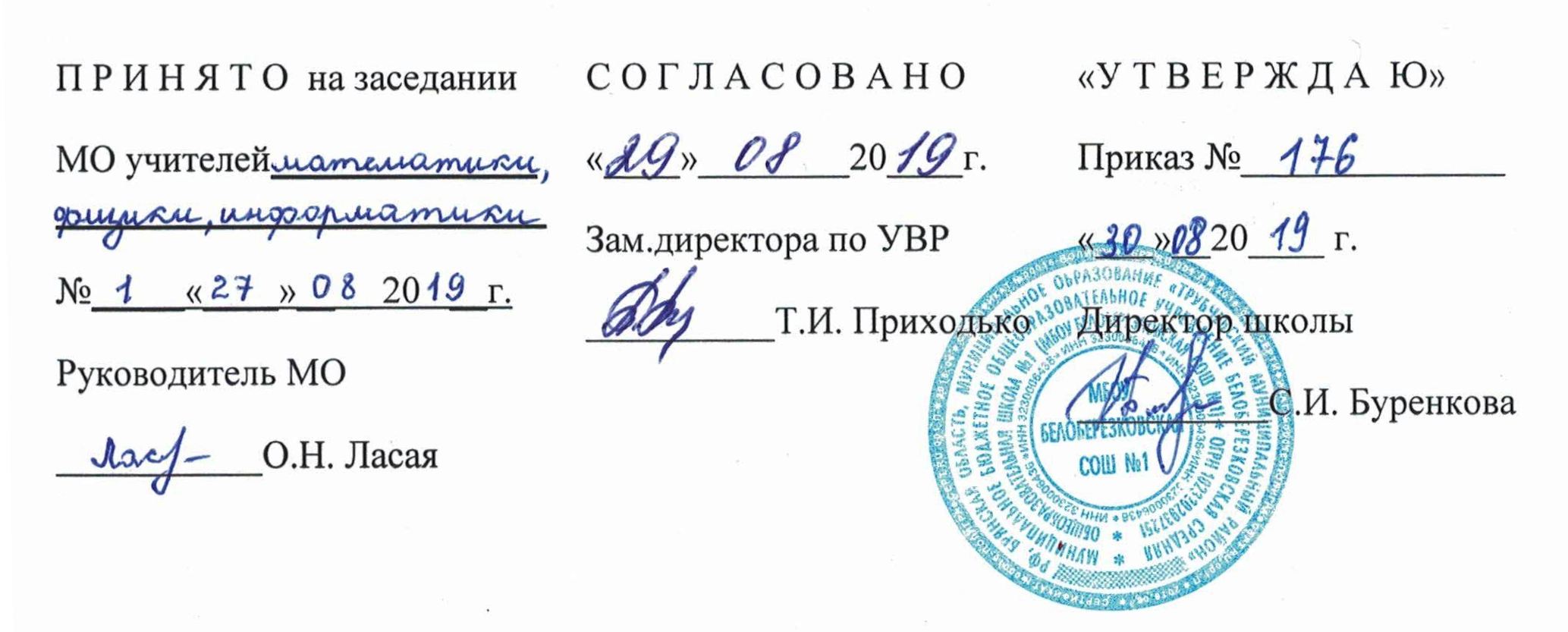 ПОЯСНИТЕЛЬНАЯ   ЗАПИСКА	Рабочая программа составлена на основе авторских программ общеобразовательных учреждений «Алгебра и начала математического анализа 10-11классы» //(авт.-сост). Т.А.Бурмистрова., М., Просвещение 2009 г.,  и «Геометрия 10-11 классы» //(авт.-сост). Т.А. Бурмистрова М., «Просвещение», 2009.  Соответствует Федеральному образовательному стандарту среднего  общего образования по математике и Примерной государственной программе по математике. Программа рассчитана на 175 часов (5 часов в неделю) согласно Учебному плану школы Весь курс математики представлен двумя модулями «Алгебра» и «Геометрия», полностью соответствует по содержанию разделам авторских программ.              Учебные модули «Алгебра» и «Геометрия» опираются на вычислительные и графические умения и навыки учащихся, полученные на уроках математики в 5-6, 7-9 классах.Учебно-методическое обеспечение курса:Учебные программы           Авторская программа общеобразовательных учреждений. Алгебра и начала анализа 10-11/(авт.-сос.) Т.А.Бурмистрова М., «Просвещение», 2009           Авторская программа общеобразовательных учреждений. Геометрия 10-11 классы/(авт.-сост). Т.А. Бурмистрова М., «Просвещение», 2009.Учебники           Ш.А. Алимов, Ю.М.Калягин и др.  Алгебра и начала математического анализа 10-11: учебник для общообразрвательных  учреждений;-М: просвещение,2012    Л.С. Атанасян, В.Ф. Бутузов и др.. Геометрия, 10-11: учебник для общеобразовательных учреждений; - М.: Просвещение, 2013                                                           Дополнительная литература:        С.М. Саакян, В.Ф. Бутузов и др.. Изучение геометрии в 10-11 классах: метод..рекомендации к учебнику: Кн. Для учителя/- М., «Просвещение», 2001 г.       ЕГЭ: 4000 задач с ответами по математике, все задания «Закрытый сегмент».       Базовый и профильный уровни / И.В.Ященко и др. М: Издательство «Экзамен», 2017        В.А.Яровенко Поурочные разработки по геометрии: 10класс. – М. Вако, 2007           Ш.А. Алимов, Ю.М.Калягин и др. Алгебра 9 класс: учебник для общообразрвательных  учреждений;-М: просвещение,2012                                                            ЦелиИзучение математики на ступени основного общего образования направлено на достижение следующих целей: овладение системой математических знаний и умений, не-обходимых для применения в практической деятельности, изучения смежных дисциплин, продолжения образования;интеллектуальное развитие, формирование качеств личности, необходимых человеку для полноценной жизни в современном обществе, свойственных математической деятельности: ясности и точности мысли, критичности мышления, интуиции, логического мышления, элементов алгоритмической культуры, пространственных представлений, способности к преодолению трудностей;формирование представлений об идеях и методах математики как универсального языка науки и техники, средства моделирования явлений и процессов;воспитание культуры личности, отношения к математике как к части общечеловеческой культуры, играющей особую роль в общественном развитии.                           Общеучебные умения, навыки и способы деятельности В ходе освоения содержания математического образования учащиеся овладевают разнообразными способами деятельности, приобретают и совершенствуют опыт:   - построения и исследования математических моделей для описания и решения прикладных задач, задач из смежных дисциплин;  - выполнения и самостоятельного составления алгоритмических предписаний и инструкций на математическом материале; выполнения расчетов практического характера; использования математических формул и самостоятельного составления формул на основе обобщения частных случаев и эксперимента;  - самостоятельной работы с источниками информации, обобщения и систематизации полученной информации, интегрирования ее в личный опыт;  - проведения доказательных рассуждений, логического обоснования выводов, различения доказанных и недоказанных утверждений, аргументированных и эмоционально убедительных суждений; - самостоятельной и коллективной деятельности, включения своих результатов в результаты работы группы, соотнесение своего мнения с мнением других участников учебного коллектива и мнением авторитетных источников.                                     Требования к уровню подготовки учащихся 	В результате изучения курса математики  на базовом уровне учащиеся должныЗнать/понимать:значение математической науки для решения задач, возникающих в теории и практике; широту и в то же время ограниченность применения математических методов к анализу и исследованию процессов и явлений в природе и обществе;значение практики и вопросов, возникающих в самой математике для формирования и развития математической науки; историю развития понятия числа, создание математического анализа, возникновения и развития геометрии; универсальный характер законов логики математических рассуждений, их применимость во всех областях человеческой деятельности;вероятностный характер различных процессов окружающего мира;А Л Г Е Б Р Ауметьвыполнять арифметические действия, сочетая устные и письменные приёмы, применение вычислительных устройств; находить значение корня натуральной степени, степени с рациональным показателем, логарифма, используя при необходимости вычислительные устройства; пользоваться оценкой и прикидкой при практических расчётах проводить по известным формулам и правилам преобразования буквенных выражений, включающих степени, радикалы, логарифмы и тригонометрические функции;вычислять значения числовых и буквенных выражений, осуществляя необходимые подстановки и преобразованияиспользовать приобретенные знания и умения в практической деятельности и повседневной жизни для:практических расчётов по формулам, включая формулы, содержащие степени, радикалы, логарифмы и тригонометрические функции, используя при необходимости справочные материалы и простейшие вычислительные устройства;функции и графикиуметьопределять значение функции по значению аргумента при различных способах задания функции;строить графики изученных функций;описывать по графику и в простейших случаях по формуле поведение и свойства функции, находить по графику наибольшее и наименьшее значение;решать уравнение, простейшие системы уравнений, используя свойства функции и графики;использовать приобретенные знания и умения в практической деятельности и повседневной жизни для:описание с помощью функции различных зависимостей, представления их графически, интерпретации графиков.начала математического анализауметьвычислять производные и первообразные элементарных функций, используя справочные материалы;исследовать в простейших случаях функции на монотонность, находить наибольшие и наименьшие значения функций, строить графики многочленов и простейших рациональных функций с использованием аппарата математического анализа;вычислять в простейших случаях площади с использованием первообразной;использовать приобретенные знания и умения в практической деятельности и повседневной жизни для:решения прикладных задач, в том числе социально-экономических и физических, на наибольшее и наименьшее значения,  на нахождение скорости и ускорения.уравнения и неравенствауметьрешать рациональные, показательные и логарифмические уравнения и неравенства, простейшие иррациональные и тригонометрические уравнения, их системы;составлять уравнения и неравенства по условию задачи;использовать для приближённого решения уравнений и неравенств  графический метод;изображать на координатной плоскости множества решенийиспользовать приобретенные знания и умения в практической деятельности и повседневной жизни для:построения и исследования простейших математических моделей.элементы  комбинаторики, статистики и теории вероятностейуметь решать простейшие комбинаторные задачи методом перебора, а так же с использованием известных формул;вычислять в простейших случаях вероятности событий на основе подсчёта числа исходов;использовать приобретенные знания и умения в практической деятельности и повседневной жизни для:анализа реальных числовых данных, представленных в виде диаграмм, графиков;анализа информации статистического характера.Г Е О М Е Т Р И Яуметь:Распознавать на чертежах и моделях пространственные формы; соотносить трёхмерные объекты с их описаниями, изображениями;Описывать взаимное расположение прямых и плоскостей в пространстве, аргументировать свои суждения об этом расположении;Анализировать в простейших случаях взаимное расположение объектов в пространстве;Изображать основные многогранники и круглые тела, выполнять чертежи по условиям задач;Строить простейшие сечения куба, призмы, пирамиды;Решать планиметрические и простейшие стереометрические задачи на нахождение геометрических величин (длин, углов, площадей, объёмов);Использовать при решении стереометрических задач планиметрические факты и методы;Проводить доказательные рассуждения в ходе решения задач.Использовать приобретённые знания и умения в практической деятельности и повседневной жизни для:Исследования (моделирования) несложных практических ситуаций на основе изученных формул и свойств фигур;Вычисление объёмов и площадей поверхностей пространственных тел при решении практических задач, используя при необходимости справочники и вычислительные устройства.Содержание курсаОсуществлено в рамках Стандарта.Повторение-5 часов.  Выражения и их преобразования. Уравнения. Системы уравнений. Неравенства. Системы неравенств. Числовые функции-9 часов.  Определение функции, способы её задания, свойства функций. Обратная функция.Некоторые  сведения из планиметрии-12 часов.  Углы и отрезки, связанные с окружностью. Решение треугольников. Теоремы Менелая и Чевы. Эллипс, гипербола и парабола.Тригонометрические формулы-21 часов. Основы тригонометрии. Синус, косинус, тангенс и котангенс произвольного угла. Радианная мера угла.Синус, косинус, тангенс и котангенс числа.Основные тригонометрические тождества. Формулы приведения. Синус, косинус, тангенс суммы и разности двух углов. Синус и косинус двойного угла. Формулы половинного угла. Преобразование суммы тригонометрических функций в произведение произведения в сумму. Выражение тригонометрических функций через тангенс половинного аргумента. Преобразование простейших тригонометрических выражений. Введение-3 часа.  Предмет стереометрии. Аксиомы стереометрии. Некоторые  следствия из аксиом.Параллельность прямых и плоскостей-16 часов.  Параллельность прямых, прямой и плоскости. Пересекающиеся, параллельные и скрещивающиеся прямые. Угол между   прямыми  в пространстве. Параллельность прямой и   плоскости.          Параллельность плоскостей. Тетраэдр. Параллелепипед.Тригонометрические уравнения-13 часов.  Арккосинус.  Решение уравнения cos t =a. Арксинус.  Решение уравнения sin t =a. Арктангенс и решение уравнения tg x =a. Примеры решения  простейших тригонометрических уравнений.  Перпендикулярность прямых   и плоскостей-17 часов. Перпендикулярность прямой и плоскости. Перпендикуляр и наклонная.     Угол между     прямой и плоскостью. Двугранный угол, линейный угол двугранного угла. Расстояния от точки до плоскости.  Расстояние от прямой до плоскости.  Расстояние между параллельными плоскостями.  Расстояние   между  скрещивающимися прямыми.  Параллельное проектирование. Изображение пространственных фигур. Перпендикулярность плоскостей.Действительные числа-11 часов. Целые и рациональные числа. Действительные числа. Понятие о пределе последовательности. Существование предела монотонной ограниченной последовательности. Длина окружности и площадь круга как пределы последовательностей .Бесконечно убывающая геометрическая прогрессия и ее сумма. Степенная функция-10 часов. Арифметический корень натуральной степени. Степень с рациональным показателем и ее свойства. Понятие степени с действительным показателем. Свойства степени с действительным показателем. Степенная функция. Область определения и множество значений. График функции. Построение графиков функции, заданной различными способами. Свойства функции: монотонность, четность и нечетность, периодичность, ограниченность. Промежутки возрастания и убывания, наибольшее и наименьшее значения, точки экстремума (локального максимума и минимума). Графическая интерпретация. Примеры функциональных зависимостей в реальных процессах и явлениях. Взаимно обратные функции. Обратная функция. Область определения и область значения обратной функции. График обратной функции. Равносильные уравнения и неравенства. Иррациональные уравнения и неравенства Многогранники-14 часов.  Вершины, ребра, грани многогранника. Развертка. Многогранные углы. Выпуклые многогранники. Призма, ее основания, боковые ребра,   высота, боковая поверхность. Прямая и наклонная призма. Правильная призма. Параллелепипед. Куб. Пирамида, ее основание, боковые ребра, высота, боковая поверхность. Треугольная пирамида. Правильная пирамида.   Усеченная пирамида. Симметрии в кубе, в параллелепипеде. Понятие о симметрии в пространстве   (центральная,  осевая, зеркальная). Примеры   симметрий в окружающем мире. Сечения куба, призмы, пирамиды. Представление о правильных многогранниках  (тетраэдр, куб, октаэдр, додекаэдр и икосаэдр). Показательная функция-10 часов. Показательная функция (экспонента). Область определения и множество значений. График функции. Свойства функции: монотонность ,четность и нечетность, периодичность, ограниченность. Промежутки возрастания и убывания, наибольшее и наименьшее значения, точки экстремума (локального максимума и минимума). Графическая интерпретация. Примеры функциональных зависимостей в реальных процессах и явлениях. Показательные уравнения. Показательные неравенства. Системы показательных уравнений и неравенств.Логарифмическая функция-14 часов. Логарифмы. Логарифм числа. Основное логарифмическое тождество. Логарифм произведения, частного, степени; переход к новому основанию. Десятичные и натуральные логарифмы, число е.Преобразование простейших выражений, включающих арифметические операции, а так же операцию возведения в степень и операцию логарифмирования. Свойства логарифмов. Логарифмическая функция. Свойства функции: монотонность, четность и нечетность, периодичность, ограниченность. Промежутки возрастания и убывания, наибольшее и наименьшее значения, точки экстремума (локального максимума и минимума). Графическая интерпретация. Примеры функциональных зависимостей в реальных процессах и явлениях Логарифмические уравнения. Логарифмические неравенства.Алгебраические уравнения. Системы нелинейных уравнений-13 часов.  Деление многочленов. Решения алгебраических  и сводящихся к алгебраическим уравнений. Системы нелинейных уравнений с двумя переменными и их решения. Решение задач с помощью систем.Повторение-7 часов. Тригонометрические функции, их свойства и графики. тригонометрических функций. Преобразование тригонометрических выражений. Тригонометрические уравнения. Преобразование выражений со степенями и корнями. Решение показательных уравнений и неравенств. Решение логарифмических уравнений и неравенств Параллельность прямых. Параллельность прямой и плоскости. Параллельность плоскостей. Перпендикулярность прямых и плоскостей. Перпендикулярность плоскостей. Правильные многогранники. Учебно-тематический план:Повторение - 5 ч.Числовые функции - 9 ч.Некоторые сведения из планиметрии - 12 ч.Тригонометрические формулы- 21 ч.Введение в стереометрию - 3 ч.Параллельность прямых и плоскостей - 16 ч.Тригонометрические уравнения - 13 ч. Перпендикулярность прямых и плоскостей - 17 ч.Действительные числа - 11 ч.Степенная функция – 10 ч.Многогранники - 14 ч.Показательная функция - 10 ч.Логарифмическая функция - 14 чАлгебраические уравнения. Системе нелинейных уравнений-13 часов.Повторение - 7 ч.Формы промежуточного контроляустный опрос, тестирование, самостоятельные работы,   контрольная работа         Форма итогового контроля                    итоговая контрольная работаКалендарно-тематическое планирование                                                            Список литературы:Программы общеобразовательных учреждений. Геометрия. 10-11 классы / авт.-сост. Бурмистрова, Т.А. – М. Просвещение, 2009. Программа для общеобразовательных школ, гимназий, лицеев:Сборник “Программы для общеобразовательных школ, гимназий, лицеев: Математика. 5-11 кл.”/ Сост. Г.М.Кузнецова, Н.Г. Миндюк. – 3-е изд., стереотип.- М. Дрофа, 2002; 4-е изд. – 2004г.Стандарт основного общего образования по математике.Стандарт основного общего образования по математике //Математика в школе. – 2004г,-№4, -с.4 Федеральный перечень учебников, рекомендованных Министерством образования Российской Федерации к использованию в образовательном процессе в общеобразовательных учреждениях на 2013-14 учебный год( с изм.2016, 2017г).№ п\пНаименование темыДата по плануДата по фактуПовторение - 5 часов1.Выражения и их преобразования2.Выражения и их преобразования3.Уравнения. Системы уравнений4.Неравенства. Системы неравенств5.Решение задач с помощью уравнений и их систем Числовые функции - 9 часов6.Определение числовой функции7.Способы задания числовой функции8.Способы задания числовой функции9.Свойства функций10.Чтение графиков функций11.Решение задач «Свойства функций»12.Обратная функция13.Свойства обратной функции14.Симметричность функцийНекоторые сведения из планиметрии - 12 часов 15.Углы, связанные с окружностью16.Отрезки, связанные с окружностью17.Вписанные четырёхугольники18.Описанные четырёхугольники19.Формулы для медианы и биссектрисы треугольника20.Формулы площади треугольника21.Решение треугольников22.Теорема Менелая23.Теорема Чевы24.Эллипс25.Гипербола26.Парабола Тригонометрические формулы - 21 часа27.Числовая окружность28.Решение задач по теме «Числовая окружность»29.Числовая окружность на координатной плоскости30.Решение задач по теме «Числовая окружность на координатной плоскости»31.Решение задач по теме «Числовая окружность на координатной плоскости»32.Контрольная работа № 1 «Числовая окружность»33.Понятие синуса, косинуса, тангенса и котангенса34.Решение тригонометрических уравнений 
и неравенств35.Решение  тригонометрических уравнений 
и неравенств36.Тригонометрические функции числового аргумента37.Решение задач «Тригонометрические функции числового аргумента»38.Тригонометрические функции углового аргумента39.Решение задач «Тригонометрические функции углового аргумента»40.Формулы приведения41.Формулы приведения42.Формулы сложения43.Формулы сложения44.Синус, косинус и тангенс двойного угла45.Сумма и разность синусов46.Сумма и разность косинусов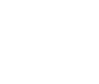 47.Контрольная работа №2 «Тригонометрические формулы»Введение в стереометрию – 3 часа 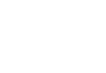 48.Предмет и аксиомы стереометрии49.Некоторые следствия из аксиом50.Применение аксиом стереометрии и их следствийПараллельность прямых и плоскостей - 16 часов51.Параллельные прямые в пространстве52.Параллельность прямой и плоскости53.Решение задач «Параллельность прямой и плоскости»54.Решение задач «Параллельность прямой и плоскости»55.Скрещивающиеся прямые56.Углы с сонаправленными сторонами57.Угол между прямыми58.Взаимное расположение прямых и плоскостей в пространствеКонтрольная работа № 3 «Параллельность прямых, прямой и плоскости» (20 мин)59.Параллельность плоскостей60.Свойства параллельных плоскостей61.Тетраэдр62.Параллелепипед63.Задачи на построение сечений64.Свойства параллелепипеда65Контрольная работа № 4 «Параллельность плоскостей»66.Зачёт № 1 по теме «Параллельность прямых и плоскостей»Тригонометрические уравнения- 13 часов67.Арккосинус.68.Уравнение cos=a69.Арксинус.70.Уравнение sin=a71.Решение уравнения sin=a72.Арктангенс. Уравнение tg=a73. Решение уравнения tg=a74.Решение тригонометрических уравнений, сводимых к квадратным75.Уравнение вида asin+bsinx=c76.Уравнения, решаемые разложение левой части на множители77.Примеры решения простейших тригонометрических неравенств78.Урок обобщения и систематизации знаний79.Контрольная работа № 5 «Тригонометрические уравнения»Перпендикулярность прямых и плоскостей - 17 часов80.Перпендикулярные прямые в пространстве81Параллельные прямые  перпендикулярные к плоскости82.Признак перпендикулярности прямой и плоскости83.Теорема о прямой, перпендикулярной к плоскости84.Перпендикулярность прямой и плоскости85.Расстояние от точки до плоскости86.Теорема о трёх перпендикулярах87.Применение теоремы о трёх перпендикулярах88.Решение задач «Применение теоремы о трёх перпендикулярах»89.Угол между прямой и плоскостью90.Решение задач «Угол между прямой и плоскостью»91.Двугранный угол92.Признак перпендикулярности двух плоскостей93.Прямоугольный параллелепипед94.Перпендикулярность прямых и плоскостей95.Контрольная работа № 6 «Перпендикулярность прямых и плоскости»96.Зачёт № 2 по теме «Перпендикулярность прямых и плоскости»Действительные числа-11 часов97.Целые и рациональные числа98.Действительные числа99.Бесконечно убывающая геометрическая прогрессия100.Бесконечно убывающая геометрическая прогрессия101.Арифметический корень натуральной степени и его свойства102.Упрощение выражений с корнем натуральной степени103.Степень с рациональным и действительным показателем104.Свойства степени с рациональным и действительным показателем105.Упрощение выражений 106.Урок обобщения и систематизации знаний107.Контрольная работа №7 «Действительные числа»Степенная функция-10 часов108.Степенная функция, и ее график109.Степенная функция, ее свойства 110.Взаимно обратные функции111.Равносильные уравнения112.Равносильные неравенства113.Иррациональные уравнения114.Иррациональные уравнения115.Иррациональные неравенства116.  Урок обобщения и систематизации знаний117.Контрольная работа №8 «Степенная функция»Многогранники - 14 часов118.Понятие многогранника 119.Виды многогранников120.Призма121.Пирамида122.Решение задач на свойства призмы и пирамиды123. Усеченная пирамида124.Решение задач на свойства усеченной пирамиды125.Многогранники126.Правильные многогранники127.Виды многогранников 128.Свойства правильных многогранников129.Решение задач «Правильные многогранники»130.Контрольная работа № 9 «Многогранники»131.Зачёт № 3  по теме «Многогранники»Показательная функция-10 часов132.Показательная функция и ее график133.Свойства показательной функции134.Показательные уравнения135.Показательные уравнения136.Показательные неравенства137.Показательные неравенства138.Системы показательных уравнений139.Системы показательных неравенств140.Урок обобщения и систематизации знаний141.Контрольная работа №10 «Показательная функция»Логарифмическая функция-14 часов142.Логарифмы143.Логарифмы144.Свойства логарифмов145.Свойства логарифмов146.Десятичные и натуральные логарифмы147.Формула перевода148.Логарифмическая функция и ее график149. Свойства логарифмической функции150.Логарифмические уравнения151.Логарифмические уравнения152.Логарифмические неравенства153.Логарифмические неравенства154.Урок  обобщения и систематизации знаний 155.Контрольная работа №11 «Логарифмическая функция» Алгебраические уравнения. Системы нелинейных уравнений -13 часов156.Деление многочленов157.Решение алгебраических уравнений158.Решение алгебраических уравнений159.Уравнения, сводящие к алгебраическим160.Уравнения, сводящие к алгебраическим161.Системы нелинейных уравнений с двумя переменными162.Системы нелинейных уравнений с двумя переменными163.Решение систем уравнений164.Решение систем уравнений165.Решение задач с помощью систем уравнений166.Решение задач с помощью систем уравнений167.Урок обобщения и систематизации знаний168.Контрольная работа №12 «Алгебраические уравнения. Системы нелинейных уравнений»169.Решение геометрических задач170.Решение иррациональных уравнений171.Решение тригонометрических уравнений172.Решение показательных и  логарифмических уравнений и неравенств173.Контрольная работа № 13 «Итоговая»174.Контрольная работа № 13 «Итоговая»175.Решение экзаменационных заданий